Β 1.4. ΠΡΟΣΘΕΣΗ ΚΑΙ ΑΦΑΙΡΕΣΗ ΤΜΗΜΑΤΩΝΓια να προσθέσετε ευθύγραμμα τμήματα, τα τοποθετείτε διαδοχικά πάνω σε μια ευθεία. Το τμήμα που έχει άκρα την αρχή του πρώτου και το τέλος του τελευταίου είναι το άθροισμά τους.Σε μία ευθεία ε έχουμε με τη σειρά τα σημεία Α, Β, Γ, όπως φαίνεται στο σχήμα:
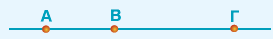 Το ευθύγραμμο τμήμα ΑΓ λέγεται άθροισμα των τμημάτων ΑΒ και ΒΓ, και γράφουμε: ΑΓ = ΑΒ + ΒΓ.Το ευθύγραμμο τμήμα ΒΓ λέγεται διαφορά των τμημάτων ΑΓ και ΑΒ, και γράφουμε: ΒΓ = ΑΓ – ΑΒ.Για να αφαιρέσετε δύο ευθύγραμμα τμήματα, τα τοποθετείτε με
κοινή αρχή στην ίδια ημιευθεία. Το τμήμα που αρχίζει από το τέλος του μικρότερου και καταλήγει στο τέλος του μεγαλύτερου αποτελεί τη διαφορά τους.Το άθροισμα των πλευρών ενός ευθύγραμμου σχήματος(όχι τμήματος), θα το λέμε περίμετρο του σχήματος.Τεθλασμένη γραμμή είναι μια πολυγωνική γραμμή, που αποτελείται από διαδοχικά ευθύγραμμα τμήματα, τα οποία δε βρίσκονται στην ίδια ευθεία.Ευθύγραμμο σχήμα ονομάζεται κάθε τεθλασμένη γραμμή, της οποίας τα άκρα συμπίπτουν.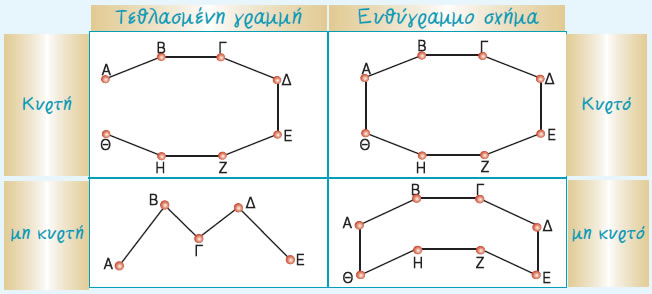 